How to Make Homemade BubblesINGREDIENTS4 cups warm water1/2 cup sugar1/2 cup blue Dawn dish soapINSTRUCTIONSStep #1. Whisk the sugar and water.Whisk the sugar into the warm water until the sugar dissolves.Step #2. Whisk in the soap.Add the dish soap and whisk to combine.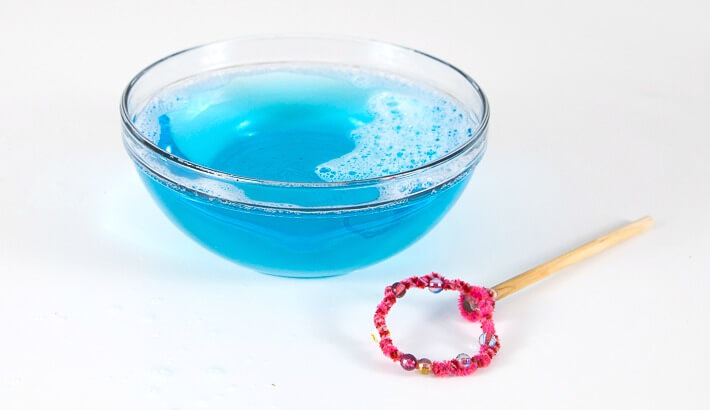 Step #3. Let sit.This step is only if you have some patience or think to make the solution ahead of time. Letting the homemade bubbles sit for a couple of hours or even overnight helps them work a bit better, but is not strictly necessary.If you make this on a larger scale you can use a tennis or badminton racket to make loads of bubbles at once!Have fun!